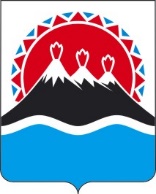 МИНИСТЕРСТВО ОБРАЗОВАНИЯ КАМЧАТСКОГО КРАЯПРИКАЗг. Петропавловск-КамчатскийПРИКАЗЫВАЮ:Внести в приказ Министерства образования и науки Камчатского края от 29.06.2012 № 844 «Об утверждении Административного регламента предоставления Министерством образования и молодежной политики Камчатского края государственной услуги по предоставлению информации о порядке проведения государственной итоговой аттестации обучающихся, освоивших образовательные программы основного общего и среднего общего образования, в том числе в форме единого государственного экзамена, а также информации из региональной базы данных об участниках ЕГЭ и о результатах ЕГЭ» следующие изменения:абзац 4 части 42 изложить в следующей редакции: «Специалист, ответственный за предоставление государственной услуги, обязан иметь личную нагрудную идентификационную карточку (бейдж) с указанием фамилии, имени, отчества (при наличии) и должности либо табличку аналогичного содержания на рабочем месте.»;приложение 1 и 2 изложить в редакции согласно приложению к настоящему приказу.Настоящий приказ вступает в силу через 10 дней после дня его официального опубликования.Приложение к приказуМинистерства образованияКамчатского краяот [Дата регистрации] №[ Номер документа]«Приложение к приказуМинистерства образования и науки Камчатского края от 29.06.2012 № 844Приложение 1 к Административному регламенту предоставления Министерством образования Камчатского края государственной услуги по предоставлению информации о порядке проведения государственной итоговой аттестации обучающихся, освоивших образовательные программы основного общего и среднего общего образования, в том числе в форме единого государственного экзамена, а также информации из региональной базы данных об участниках единого государственного экзамена и о результатах единого государственного экзаменаФормаВ Министерство образования Камчатского краяот_____________________________ ______________________________, (фамилия, имя, отчество (при наличии)проживающего по адресу:________________________________________________________паспорт серия _____ номер ________кем выдан _____________________________________________________дата выдачи ____________________телефон:_______________________e-mail:_________________________ЗАЯВЛЕНИЕО ПРЕДОСТАВЛЕНИИ ИНФОРМАЦИИО ПОРЯДКЕ ПРОВЕДЕНИЯ ГОСУДАРСТВЕННОЙИТОГОВОЙ АТТЕСТАЦИИ И (ИЛИ) ЗАЯВЛЕНИЕ ОПРЕДОСТАВЛЕНИИ ИНФОРМАЦИИ ИЗ РЕГИОНАЛЬНОЙБАЗЫ ДАННЫХ ОБ УЧАСТНИКЕ ЕДИНОГО ГОСУДАРСТВЕННОГО ЭКЗАМЕНА И О РЕЗУЛЬТАТАХ ЕДИНОГО ГОСУДАРСТВЕННОГО ЭКЗАМЕНАПрошу   предоставить сведения о порядке проведения государственной итоговой   аттестации   обучающихся, освоивших образовательные программы основного общего и среднего общего образования, в том числе в форме единого государственного экзамена (ЕГЭ), и (или) информацию из региональной базы данных об участниках     ЕГЭ     и     о     результатах     ЕГЭ     по     предметам____________________________________________________________________за ______ год.   Способ информирования (необходимое отметить):- лично;- по телефону;- по электронной почте;- заказным письмом.    «___»___________20____г. ______________/_____________________________                                                                  (подпись)                   (Ф.И.О. полностью)Приложение 2 к Административному регламенту предоставления Министерством образования Камчатского края государственной услуги по предоставлению информации о порядке проведения государственной итоговой аттестации обучающихся, освоивших образовательные программы основного общего и среднего общего образования, в том числе в форме единого государственного экзамена, а также информации из региональной базы данных об участниках единого государственного экзамена и о результатах единого государственного экзаменаФормаСОГЛАСИЕна обработку персональных данных Я, ____________________________________________________________(Ф.И.О. (при наличии) заявителя полностью в именительном падеже)проживающий(ая) по адресу:____________________________________________________________________паспорт серия ___________ № _________ выдан ______________________________________________________________________________________________телефон_____________________________________________________________.В соответствии с Федеральным законом от 27.07.2006 № 152-ФЗ                           «О персональных данных», действуя свободно и своей волей, настоящим даю свое согласие Министерству образования Камчатского края (далее – Оператор), расположенному по адресу: г. Петропавловск-Камчатский, ул. Советская, д. 35, на обработку следующих моих персональных данных:– данные, удостоверяющие личность (паспорт);– адресная и контактная информация.Настоящее согласие предоставляется на осуществление любых действий в отношении моих персональных данных, в целях получение информации о порядке проведения государственной итоговой аттестации обучающихся, освоивших образовательные программы основного общего и среднего общего образования, в том числе в форме единого государственного экзамена (ЕГЭ), а также информации из региональной базы данных об участниках ЕГЭ и о результатах ЕГЭ, включая (без ограничений): сбор, систематизацию, накопление, хранение, уточнение (обновление,  изменение), использование, распространение, обезличивание, блокирование, трансграничную передачу персональных данных, а также осуществление любых иных действий с моими персональными данными, предусмотренных законодательством Российской Федерации.Оператор гарантирует, что обработка персональных данных осуществляется в соответствии с законодательством Российской Федерации.Я проинформирован(а), о том, что Оператор будет обрабатывать персональные данные как не автоматизированным, так и автоматизированным способом обработки.Настоящее согласие действует с момента его подписания до достижения целей обработки персональных данных.Мне разъяснено, что настоящее согласие может быть отозвано мною путем подачи Оператору письменного заявления в произвольной форме.Согласен(а) с тем, что Оператор обязан прекратить обработку персональных данных в течение 10 рабочих дней с момента получения указанного отзыва.Я также ознакомлен(а), что в случае отзыва настоящего согласия Оператор вправе продолжить обработку персональных данных без моего согласия при наличии оснований, указанных в пунктах 2 - 11 части 1 статьи 6, части 2 статьи 10 и части 2 статьи 11 Федерального закона от 27.07.2006 № 152-ФЗ «О персональных данных».______________    ________________    ________________________           (Дата)                         (Подпись)                                    (Ф.И.О.)Приложение 3 к Административному регламенту предоставления Министерством образования Камчатского края государственной услуги по предоставлению информации о порядке проведения государственной итоговой аттестации обучающихся, освоивших образовательные программы основного общего и среднего общего образования, в том числе в форме единого государственного экзамена, а также информации из региональной базы данных об участниках единого государственного экзамена и о результатах единого государственного экзаменаФормаЖурнал регистрации заявлений на предоставление информации о порядке проведения государственной итоговой аттестации обучающихся, освоивших образовательные программы основного общего и среднего общего образования, в том числе в форме единого государственного экзамена, а также информации из региональной базы данных об участниках единого государственного экзамена и о результатах единого государственного экзамена».Дата регистрации№Номер документаО внесении изменений в приказ Министерства образования и науки Камчатского края от 29.06.2012 № 844 «Об утверждении Административного регламента предоставления Министерством образования и молодежной политики Камчатского края государственной услуги по предоставлению информации о порядке проведения государственной итоговой аттестации обучающихся, освоивших образовательные программы основного общего и среднего общего образования, в том числе в форме единого государственного экзамена, а также информации из региональной базы данных об участниках ЕГЭ и о результатах ЕГЭ»[Должность][горизонтальный штамп подписи 1][ФИО]№ вх.Дата регистрацииФ.И.О. заявителяАдрес регистрации заявителяНаличие документовНаличие документовНаличие документовПолучение заявителем результата предоставления государственной услуги (подпись заявителя, в случае направления информации по почте – дата отправления)№ вх.Дата регистрацииФ.И.О. заявителяАдрес регистрации заявителяЗаявлениеЗаявление на обработку персональных данныхДокумент, удостоверяющий личность (копия)Получение заявителем результата предоставления государственной услуги (подпись заявителя, в случае направления информации по почте – дата отправления)